Baccalauréat Professionnel« Maintenance des Équipements Industriels »ÉPREUVE E1 : Épreuve scientifique et techniqueSous-épreuve E11 : Analyse et exploitation de données techniquesSESSION 2017A partir d’un dysfonctionnement identifié sur un bien industriel pluritechnologique, l’épreuve permet de vérifier que le candidat a acquis tout ou partie des compétences suivantes :	CP 2.1	Analyser le fonctionnement et l’organisation d’un système,	CP 2.2	Analyser les solutions mécaniques réalisant les fonctions opératives.Les supports retenus sont liés à la spécialité Maintenance des Équipements IndustrielsCe sujet comporte : 20 pagesDossier présentation	pages 2/20 à 3/20Dossier questions-réponses	pages 4/20 à 20/20Matériel autorisé :Une calculatrice de poche à fonctionnement autonome, sans imprimante et sans aucun moyen de transmission, à l’exclusion de tout autre élément matériel ou documentaire (circulaire n°99-186 du 16 novembre 1999 ; B.O.E.N. n°42),Le guide du dessinateur industriel,Matériel de géométrie (compas, équerre, rapporteur).DOSSIER PRESENTATIONPRESENTATION DU PRINCIPE DU SYSTEME D’EJECTIONUne entreprise possède une chaîne automatisée d’embouteillage composée de plusieurs postes dont celui d’éjection de bouteilles. Après un passage à la Mireuse (machine qui permet le contrôle du niveau de liquide, pour vérifier la conformité des bouteilles) et une mise au pas (espacement des bouteilles), les bouteilles mal remplies ou présentant des débris de verre sont écartées du convoyeur principal vers un convoyeur à palettes (accumulateur) qui les stockera jusqu’à ce qu’un opérateur vienne les enlever (DTR 2/14).Notre étude portera sur ce système : le système d'éjection des bouteillesL’ancien système d’éjection est composé d’un vérin simple effet, qui agit en sortie de tige pour déplacer une bouteille du tapis de convoyage du « flux normal » vers un convoyeur à palettes du « flux anomalie » (DTR 3/14).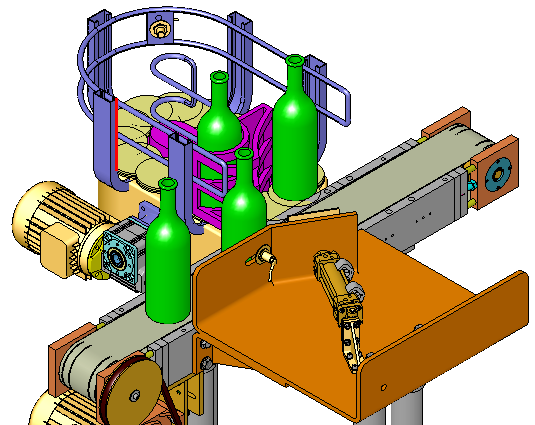 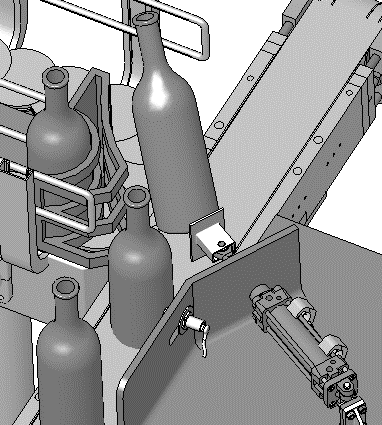 Etant confrontés à des risques de basculement, il a été décidé de modifier ce système d’éjection pour qu’il soit adaptable à plusieurs modes de fonctionnement :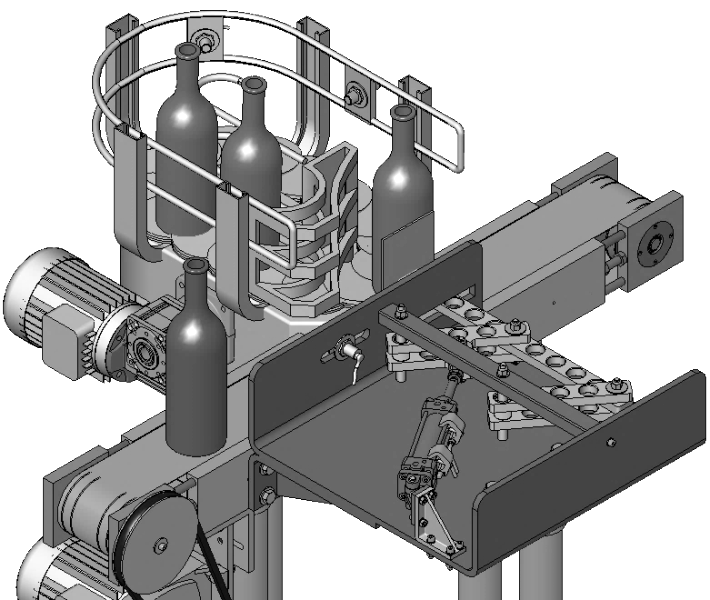 Afin de répondre à toutes ces contraintes, il a été décidé de concevoir un nouveau système d’éjection (DTR 3/14) avec un vérin double effet, basé sur le principe du pantographe qui permettra au patin « d’accompagner » le déplacement de la bouteille vers le convoyeur à palettes afin d'éviter un changement de direction trop brusque.PRESENTATION DU NOUVEAU SYSTEME D’EJECTIONLe système de bielles forme un parallélogramme (principe du pantographe). En effet, lors de la sortie ou de la rentrée de tige, les bielles restent parallèles les unes aux autres et permettent un déplacement des bouteilles à éjecter, par le patin 12 (DTR 14/14), avec un angle α par rapport à l’axe du tapis de convoyage (voir ci-dessous). L'effort d'éjection sera noté .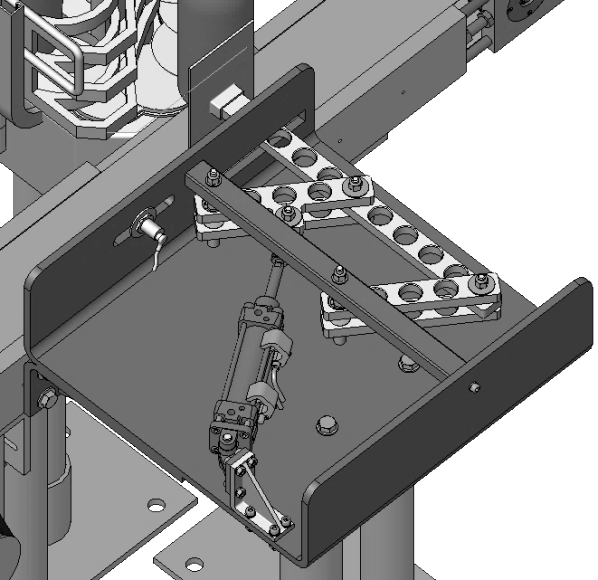 On obtient le mouvement d'éjection en combinant la force de déplacement de la bouteille  à la force exercée par le patin . qui résulte de la sortie de tige du vérin.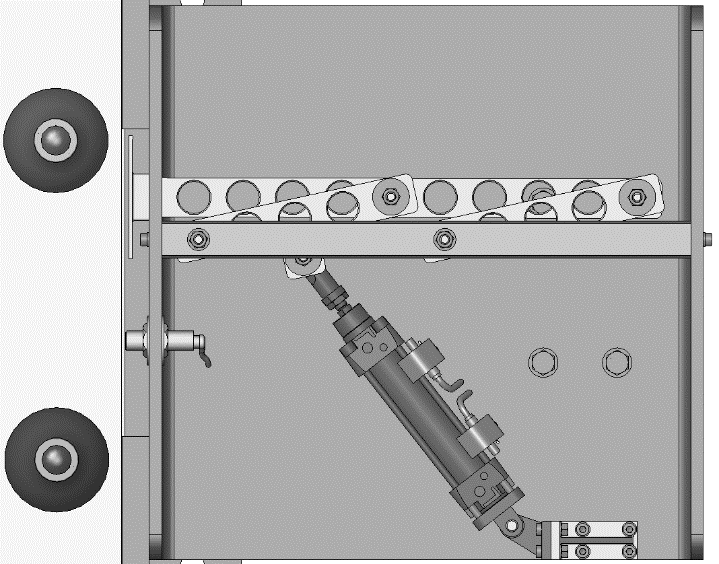 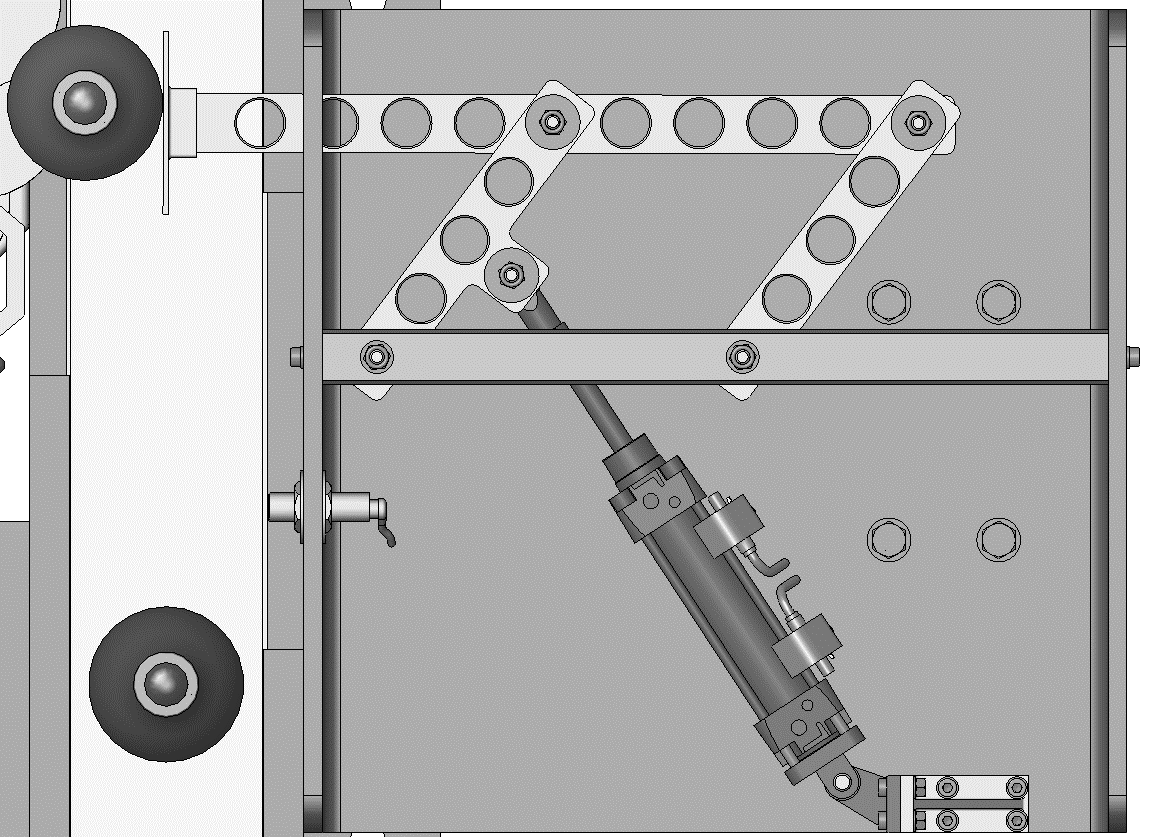 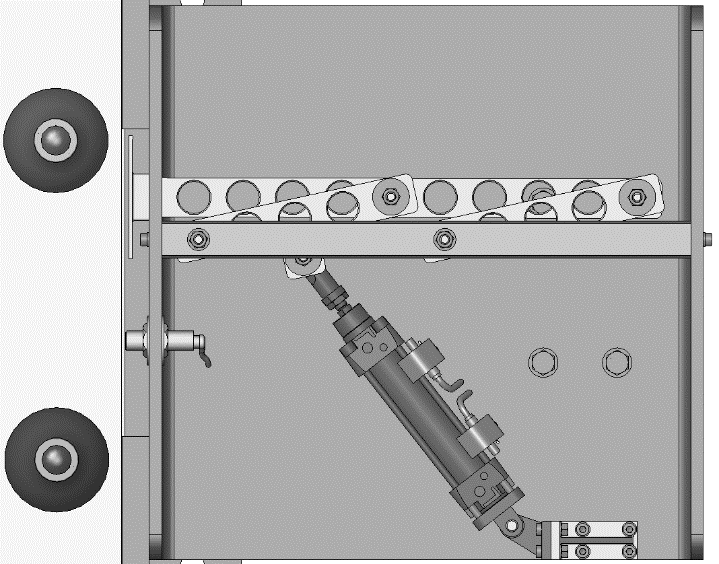 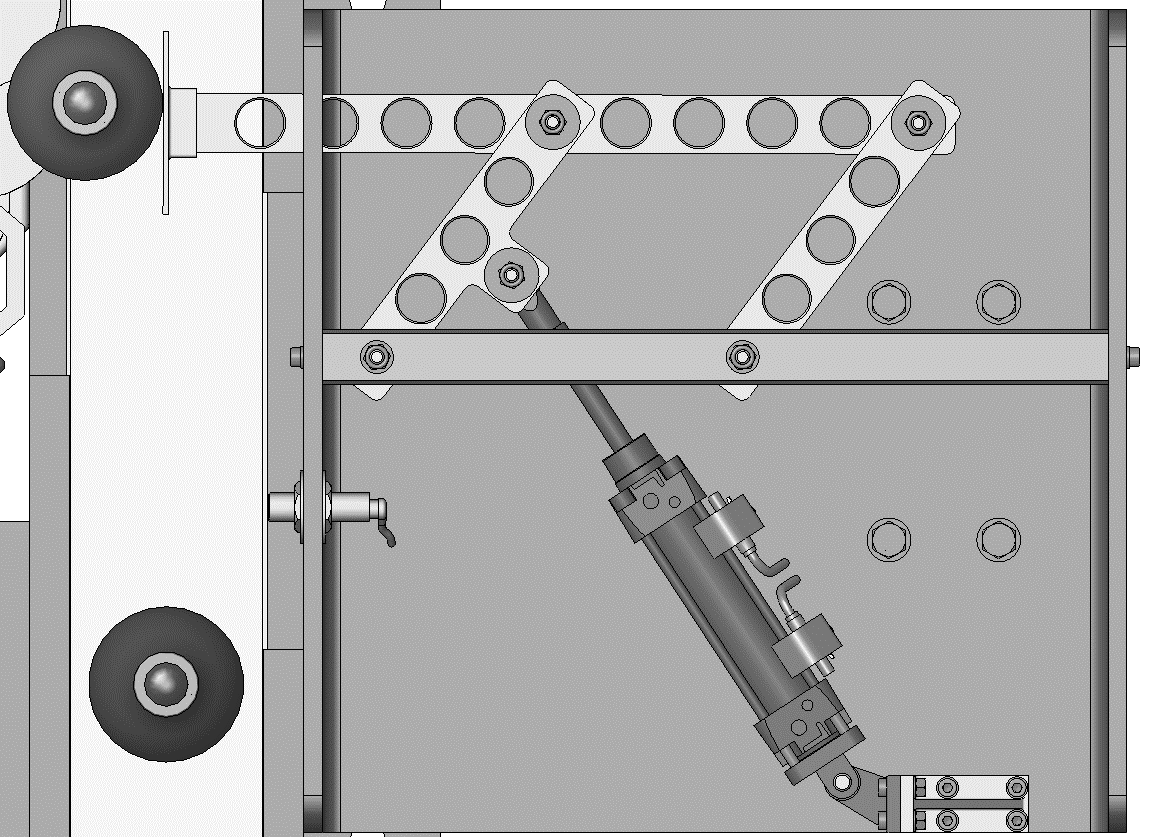 DOSSIER QUESTIONS-REPONSESAfin de valider le nouveau système d’éjection par rapport au nouveau cahier des charges, on vous demande : de réaliser l’analyse fonctionnelle du système d'éjection et de préparer le montage du nouveau pantographe (Problématique 1),et de choisir les deux nouveaux effecteurs : de choisir le nouveau vérin d’éjection, permettant d’animer le pantographe (Problématique 2), de déterminer le motoréducteur qui permettra de modifier la vitesse du convoyeur principal (Problématique 3).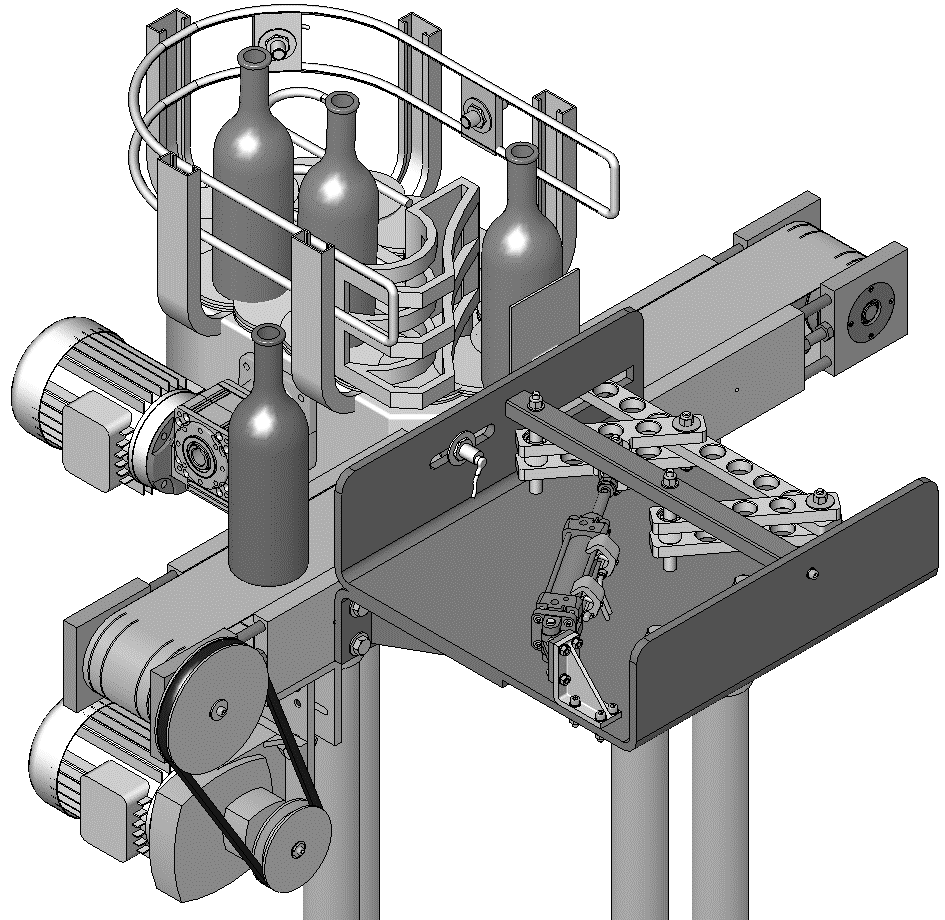 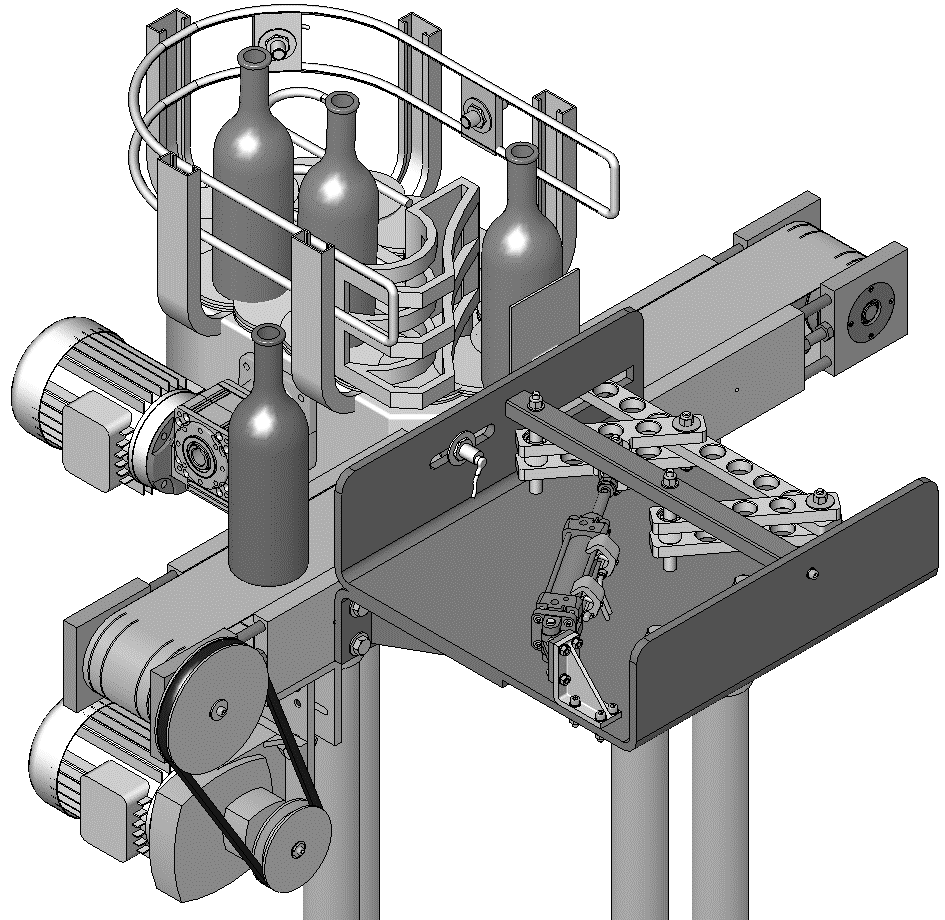 PROBLEMATIQUE 1 : Analyse fonctionnelle du système d'éjection et préparation du montage du nouveau pantographeAfin d’anticiper un futur changement de la production utilisant des bouteilles de plus petit diamètre, il faut étudier le système de pantographe. Vous devez donc analyser un certain nombre d’éléments afin d’en valider le choix.Q1.1 : Compléter le tableau ci-dessous :Q1.2 : Indiquer la Fonction globale du système d'éjection :Fonction globale	 	Q1.3 : Indiquer la matière d’œuvre entrante (M.O.E.) et la matière d’œuvre sortante (M.O.S.) du système d'éjection :Matière d’œuvre entrante	 	Matière d’œuvre sortante	 	Q1.4 : Quelle(s) énergie(s) est(sont) utilisée(s) par le système d'éjection ? Entourez la(les) bonne(s) réponse(s).Q1.5 : Quelles sont les caractéristiques de l’énergie électrique utilisable ? Entourez la (les) bonne(s) réponse(s).Q1.6 : Compléter ci-dessous les repères des pièces des classes d’équivalences E1, E2 et E3, d’après le schéma cinématique de la figure 1 ci-dessous :Remarques :certaines pièces existent en plusieurs exemplaires et se retrouvent dans des classes d'équivalences différentes → préciser les quantités entre parenthèses. Exemple : 20(x2)exclure les roulements 15 et les pièces repères 21 à 29.Bâti {E1} = {1 ; 4a ; 			 ; 			 ; 			 ; 			 ; 			 }Corps vérin {E2} = {2a (corps vérin) ; 			 ; 			 }Tige vérin {E3} = {2b (tige vérin) ; 			 }Bielle parallèle {E4} = {8(x2) ; 17(x4) ; 18(x2) ; 19(x1) ; 30(x2) ; 31(x1)}Bielle guidage {E5} = {6b ; 9 ; 10 ; 17(x2) ; 18(x2) ; 19(x2) ; 20(x2) ; 30(x4) ; 31(x1)}Barre poussée {E6} = {11 ; 12}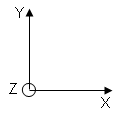 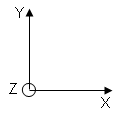 Q1.7 : Sur le schéma cinématique ci-contre,reporter les classes d’équivalences :E4, E5 et E6.Q1.8 : Compléter le tableau concernant la liaison L1 de la figure 1 (DQR 5/20) :Remarque : Pour déterminer le(s) mouvement(s) possible(s), entourer la(ou les) bonne(s) réponse(s).Q2.1 : Compléter le tableau concernant les deux roulements participant à la solution technologique retenue pour la liaison L1 de la figure 1 (DQR 5/20) :Q2.2 : La figure 3 ci-dessous représente « symboliquement » la liaison L1 de la figure 2.Compléter cette figure 3 en représentant par des traits forts les arrêts en translation (ou arrêts axiaux) des deux roulements (suivre l’exemple donné) :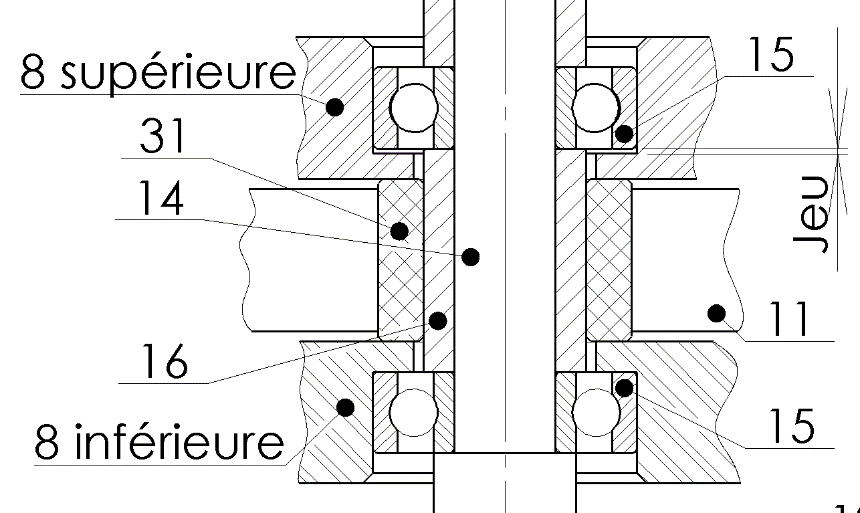 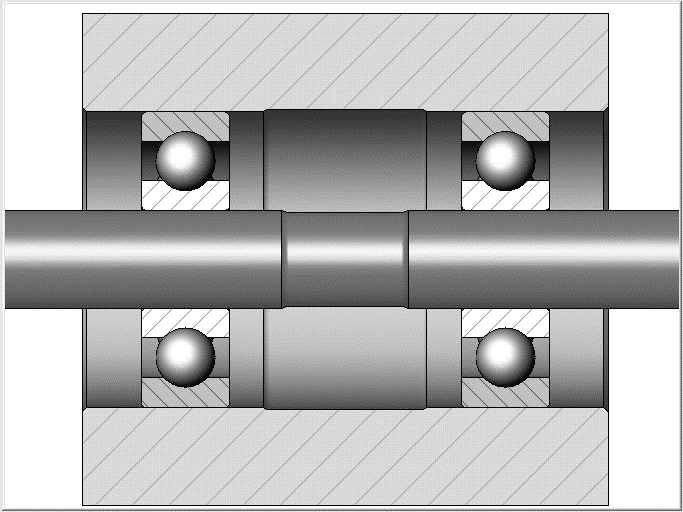 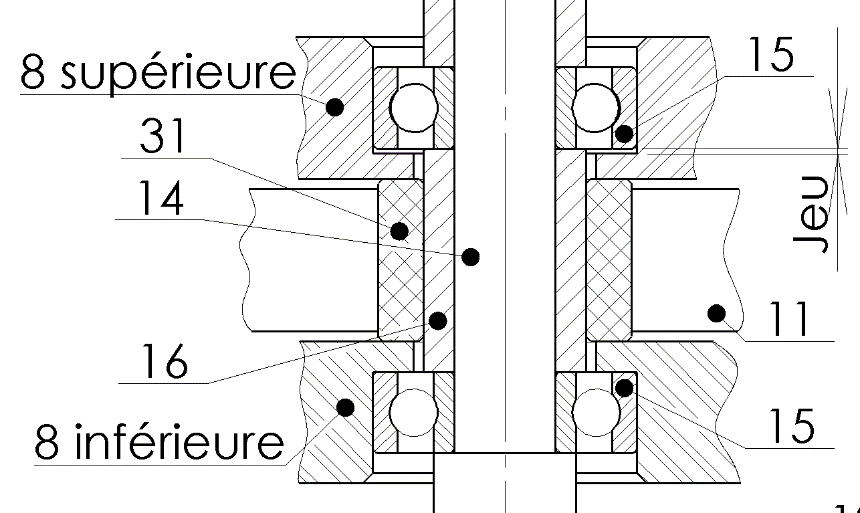 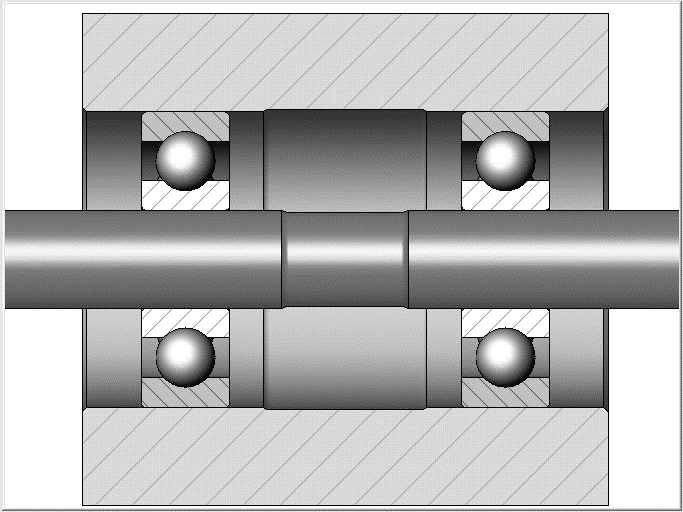 Q2.3 : Quel est le type de montage (voir DTR 5/14) ? Cocher  la bonne réponse.Q2.4 : Comment sont montées les bagues intérieures de ces deux roulements 15 sur l’arbre 14 ? Cocher  la bonne réponse.Q2.5 : Sachant que l’on se trouve dans des conditions de charge normale, proposer un ajustement pour l'axe recevant la bague intérieure (Ø ?) des deux roulements :Q2.6 : Par quel procédé pourrait-on monter ces deux roulements ? Cocher  la bonne réponse.Q3.1 : Reporter les dimensions du coussinet rep.30 dans le tableau ci-dessous :Q3.2 : Indiquer l’ajustement permettant de positionner le coussinet 30 dans le galet de centrage 17 :Q3.3 : Compléter le tableau permettant de déterminer les valeurs de l’ajustement entre le coussinet 30 et le galet de centrage 17 :Q3.4 : Calculer les valeurs maxi et mini de l’ajustement (écrire les équations et les calculs). Barrer ensuite les mauvais termes « Jeu ou Serrage » et « maxi ou mini » :Exemple : Jeu/Serrage     maxi/mini	 signifie un Jeu maxiJeu / Serrage     maxi / mini =																								Jeu / Serrage     maxi / mini =																								Q3.5 : Cocher  la nature de l’ajustement précédent. Argumentez votre réponse :Argumenter																																	Q3.6 : Par quel procédé pourrait-on monter ce coussinet ? Cocher  la bonne réponse.Q4.1 : Compléter la gamme de montage des roulements 15 et des coussinets 30 sur les deux bielles parallèles 8. Préciser le repère de la(ou des) pièce(s) et/ou l’outillage manquant :Il est demandé par le responsable maintenance de fournir un dessin de définition afin de réaliser la nouvelle barre transversale 7.On va notamment vérifier que les deux vis 29 qui permettent d’assembler la barre transversale 7 avec le bâti 1 sont bien implantées. De plus, on souhaite réaliser un trou oblong qui permettra de régler la position de la bielle parallèle 8 pour « compenser » les défauts de fabrication.
Le parallélisme des bielles 8 et 9 et la géométrie du pantographe seront ainsi conservés.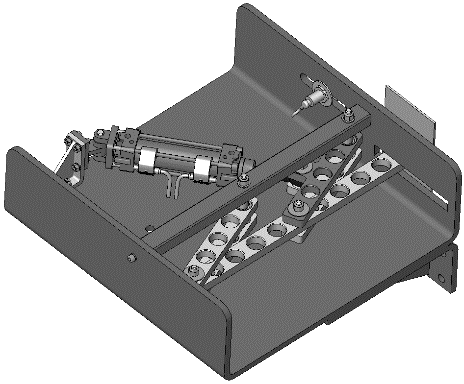 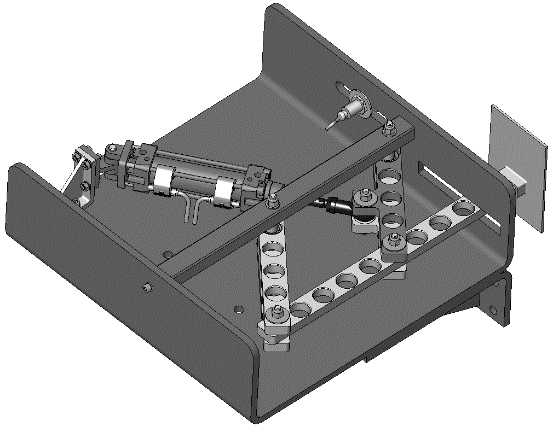 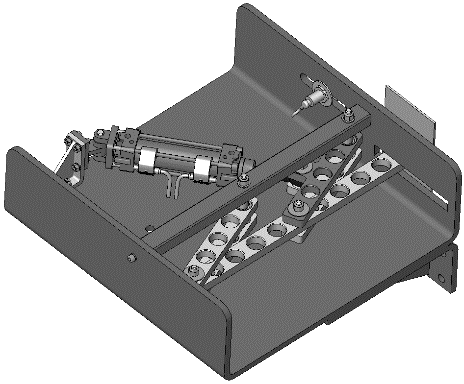 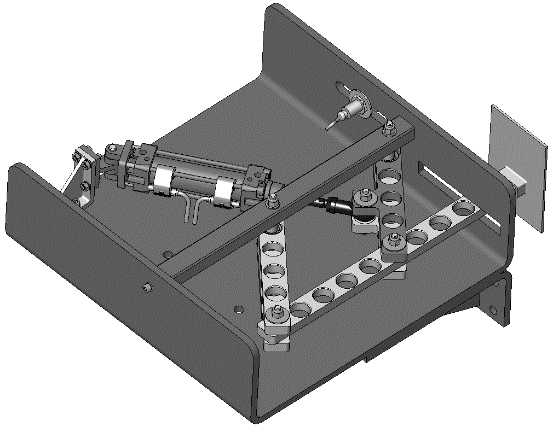 Q5.1 : A partir de la nomenclature, compléter la valeur de L manquante (en mm) sur la figure 4 ci-dessous :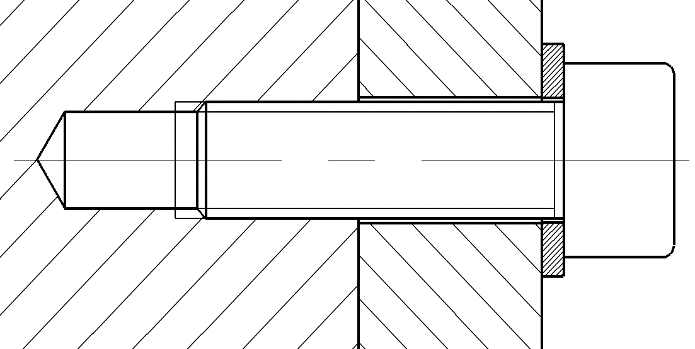 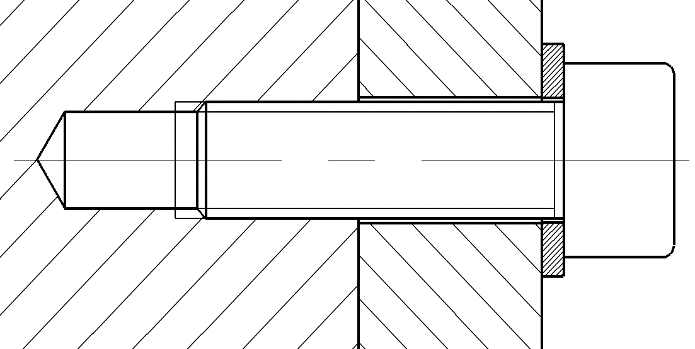 Q5.2 : Indiquer la matière de la barre transversale 7 et cocher la catégorie de ce matériau :Cocher  la bonne réponse.Q5.3 : Calculer la longueur minimale d’implantation j. Expliquer :Q5.4 : En tenant compte des épaisseurs de la rondelle 25 [e] et de l’épaisseur du bâti 1 [t], calculer la longueur minimale théorique Lthéorique mini que doit avoir la vis 29. Ecrire l’équation avant de faire les calculs :Q5.5 : Est-ce que la longueur de la vis 29 actuelle est suffisante ? Argumenter :Q5.6 : Calculer la profondeur de taraudage minimale p et la profondeur de perçage minimale q
en écrivant les équations avant de faire les calculs. Reporter ces deux valeurs sur la figure 4 :Q5.7 : Compléter la représentation de la barre transversale 7 en vue de face et en vue de gauche, sans les arêtes cachées, à l’échelle 1 : 1.Utiliser un crayon et les instruments sur la figure 5 (DQR 10/20).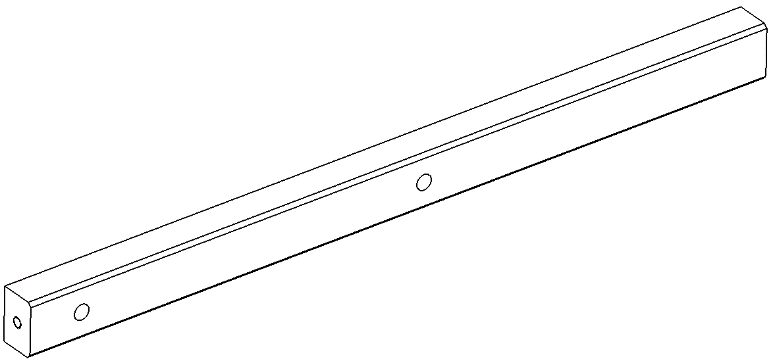 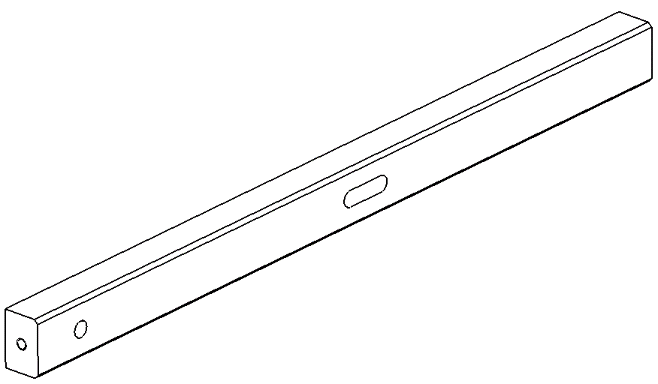 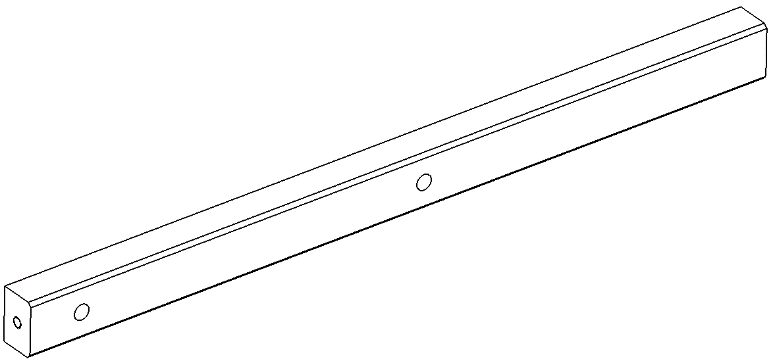 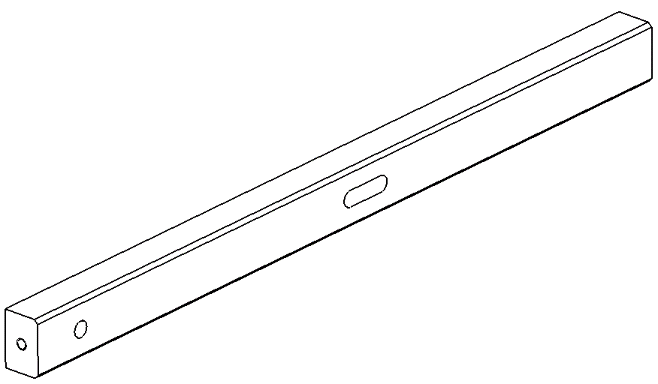  Coter le trou oblong (3 cotes).				Longueur = 30 mm		largeur = 9 mm Dessiner le taraudage borgne de gauche sur la coupe locale.Diamètre nominal = 6 mm			Profondeur de perçage = 19 mmProfondeur de taraudage = 13 mm Coter le taraudage borgne sur la coupe locale (3 cotes). Compléter les 3 cotes manquantes encadrées.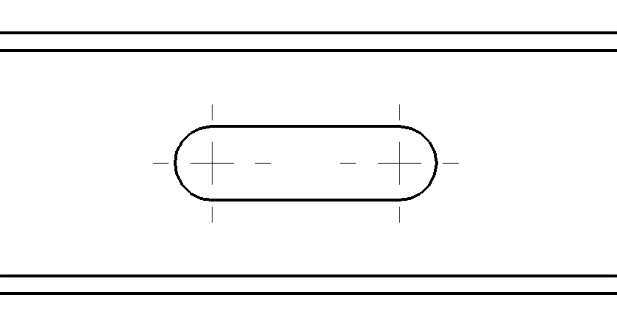 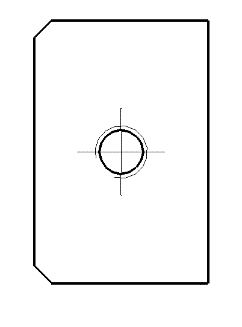 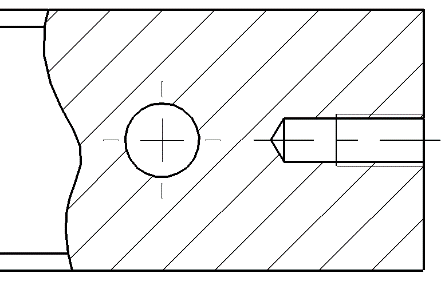 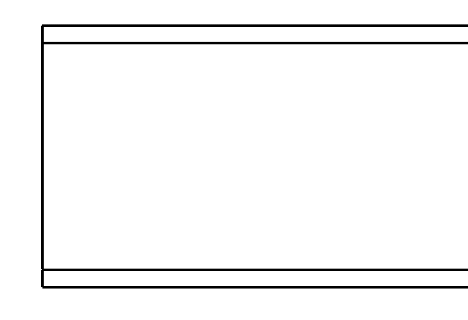 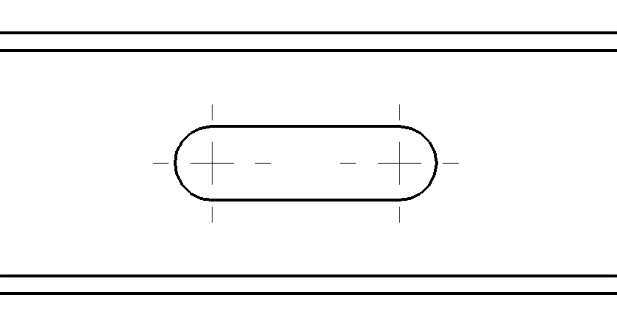 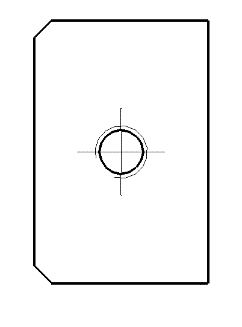 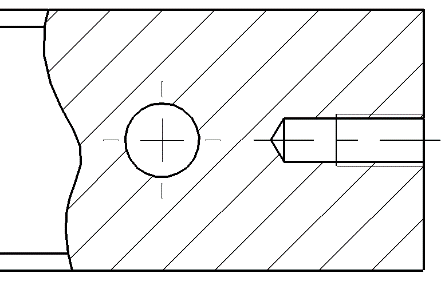 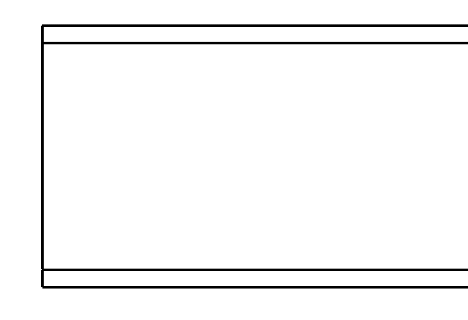 PROBLEMATIQUE 2 : Choix du nouveau vérin d’éjectionA l’origine, sur l’ancien système d’éjection, on disposait d’un vérin simple effet avec un Réducteur de Débit Unidirectionnel (RDU).La modification de configuration nous oblige à changer le vérin d’éjection. On souhaite maintenant utiliser un vérin double effet qu’il faut dimensionner (effort, course et vitesse).Des tests ont déterminé que l’effort nécessaire pour déplacer une bouteille sur le tapis du convoyeur doit être au minimum de 150 N.Cet effort s'exerce au point A, lors du contact d'une bouteille b sur le patin 12.Hypothèses :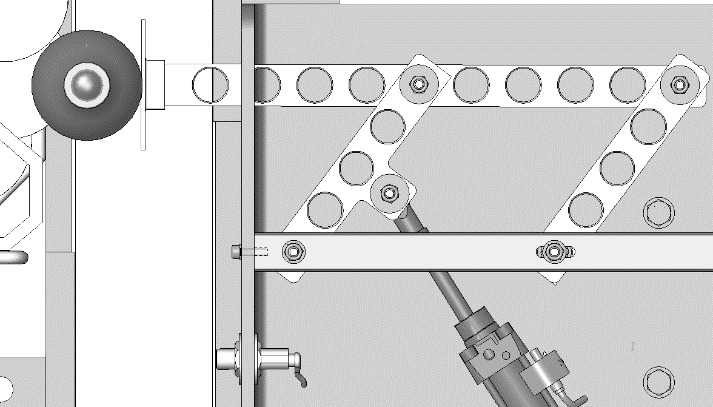 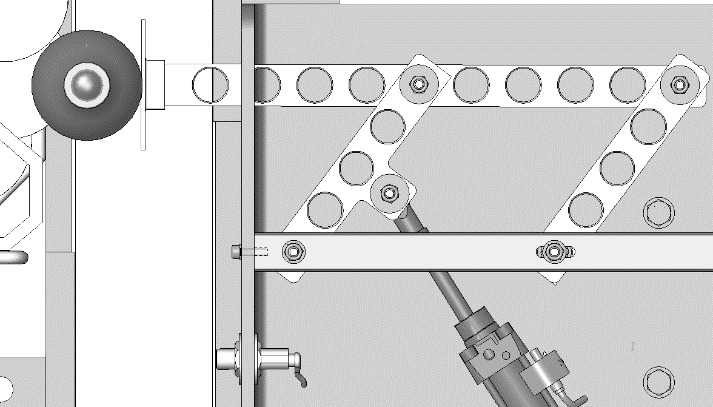 On suppose que le système est symétrique selon un plan horizontal passant par l’axe du vérin 2. Sur ce plan, les forces sont donc coplanaires.Le système est considéré en équilibre dans la position ci-contre.Les liaisons entre les différentes pièces de l’éjecteur sont parfaites, sans frottements.Le poids des pièces du système d'éjection est négligé.Q6.1 : On donne le dynamique des forces (Figure 7), résultant de l’équilibre de la barre de poussée {E6} = {11 ; 12}. Compléter le tableau suivant, du bilan des actions mécaniques correspondant :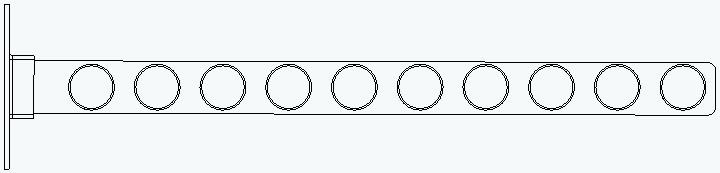 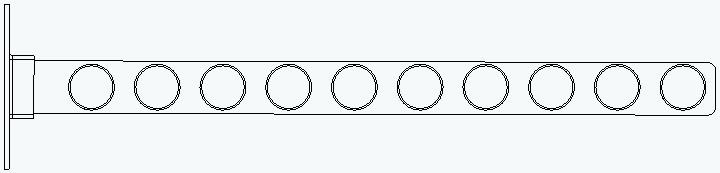 Q6.2 : Isoler l’ensemble Bielle guidage {E5} = {6b ; 9 ; 10 ; 17(x2) ; 18(x2) ; 19(x2) ; 20(x2) ; 30(x4) ; 31(x1)}(voir figure 9 ci-dessous). Faire le bilan des actions mécaniques extérieures agissant sur cet ensemble, en complétant le tableau suivant (cases non grisées) :Pour la suite de l'étude, on prendra 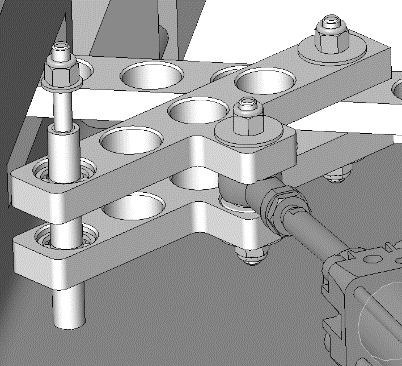 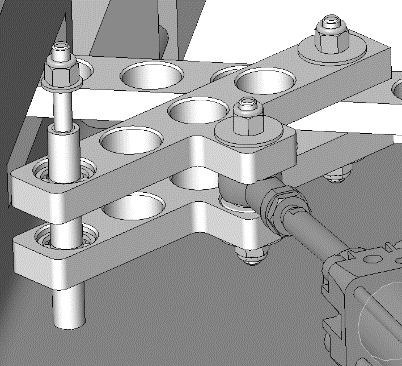 Q6.3 : Appliquer le Principe Fondamental de la Statique (PFS) sur l’ensemble 9 + 10 et tracer ci-dessous le dynamique des forces correspondant. Compléter le tableau ci-dessous :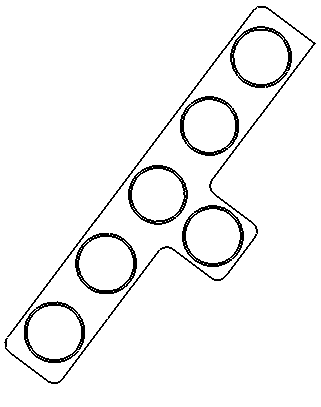 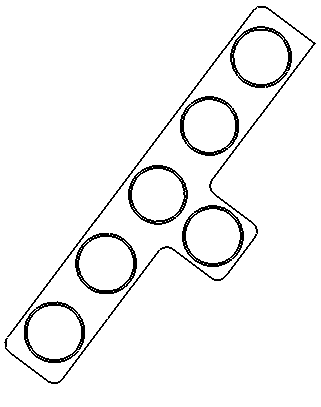 Q6.4 : D’après le dynamique des forces précédent (Q6.3), en déduire l’effort minimum  (effort statique) que doit exercer le vérin 2 pour déplacer une bouteille :Q6.5 : Sachant que le constructeur préconise un taux de charge de 50 %, calculer l’effort minimum  (en dynamique) que devra développer le vérin :Donnée : Q6.6 : Calculer le diamètre minimum D du piston du vérin (en mm) :Données : pression p = 6 bar		et		 Le vérin 2 doit permettre l’éjection des bouteilles grâce à l’amplitude a du mouvement de la barre de poussée 11. Le patin 12 doit pouvoir « traverser » le tapis (largeur tapis n = 100 mm) et « déposer » les bouteilles éjectées vers le convoyeur à palettes. Il faut donc déterminer la course c du nouveau vérin qui assurera ce mouvement.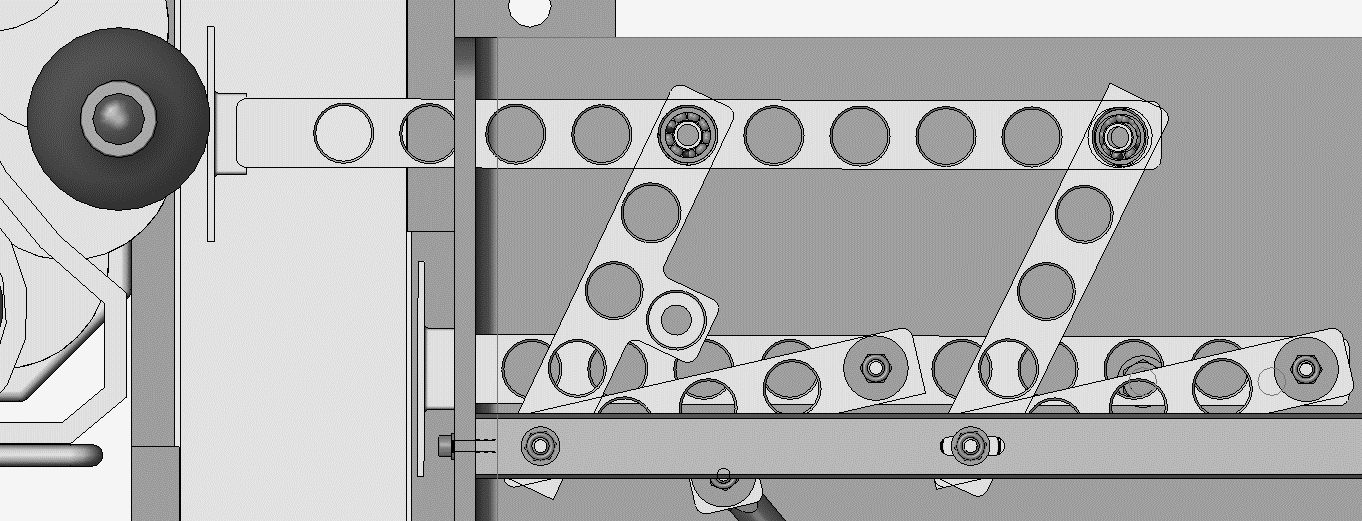 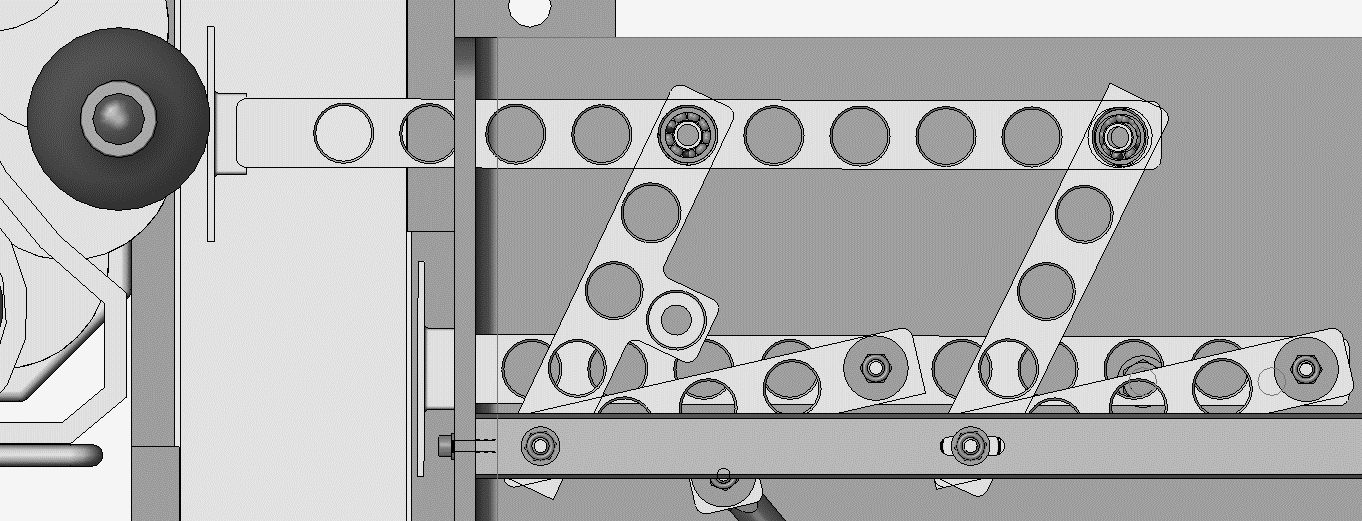 Remarque :Réaliser tous les tracés sur la Figure 11 de la page suivante (DQR 14/20)
à l’échelle 1 : 3Q7.1 : Sachant que le patin 12 doit avoir un dégagement h de 5 mm en entrée et en sortie de tige (soit à gauche et à droite du tapis), calculer l’amplitude a que doit avoir la barre de poussée 11. Ecrire le calcul :Q7.2 : Sachant que le point A suit la trajectoire TA ϵ 12/1, trouver le point A’ du patin 12 sorti.Q7.3 : Tracer la trajectoire TB ϵ 9/14 de centre D, du point B de la bielle 9 par rapport à l’axe 14.Q7.4 : A partir du point A’, tracer le point B’ correspondant à la position du point B patin 12 sorti.Q7.5 : Mesurer l’angle β ( de rotation de la bielle 9 permettant au point B de passer en B’ :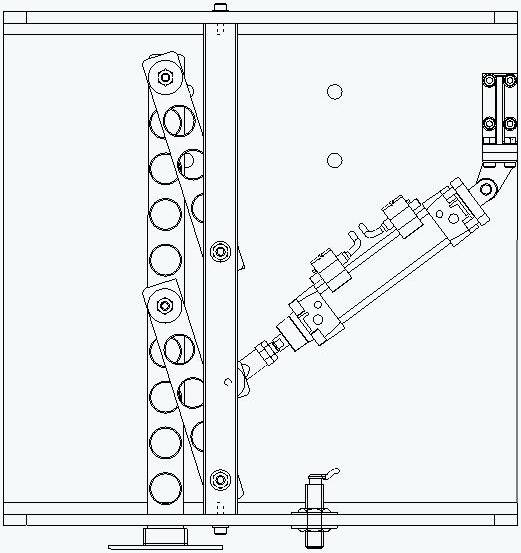 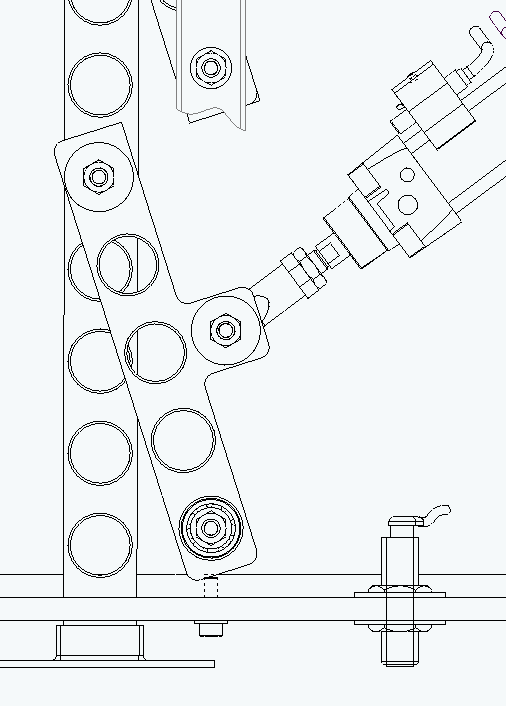 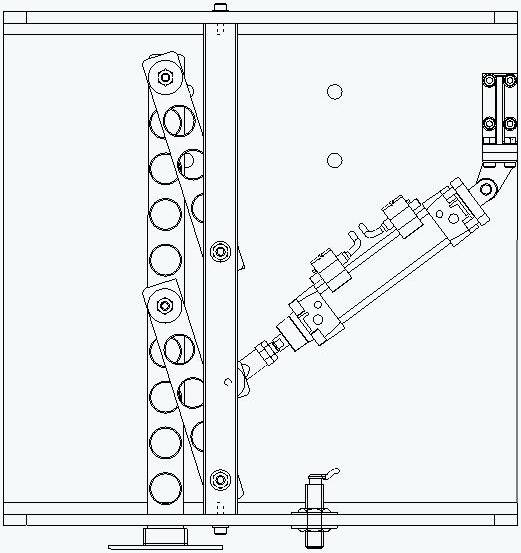 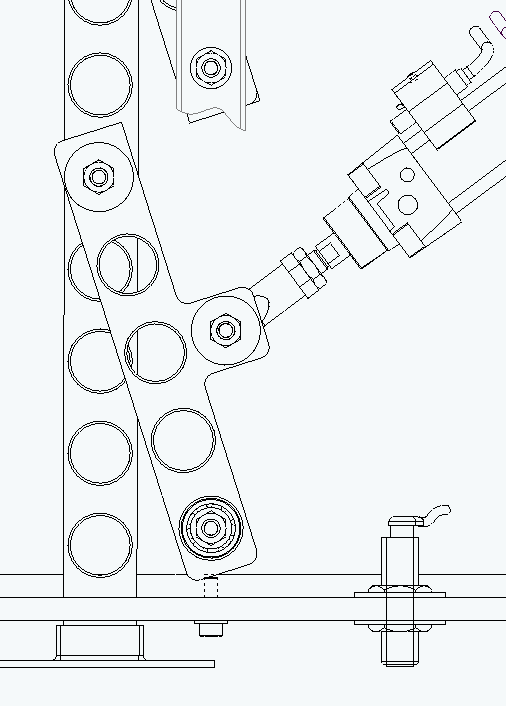 Q7.6 : Tracer la trajectoire TE ϵ 9/14 de centre D, du point E de la bielle 9 par rapport à l’axe 14.
Le point E correspond à la tige du vérin 2 rentrée.Q7.7 : Tracer le point E’ correspondant à la position du point E tige du vérin sortie. On prend un angle de rotation de la bielle de guidage 9 égal à β = 55°.Q7.8 : Mesurer puis déterminer la valeur de la course c de la tige du vérin 2 :Q7.9 : En sachant que le diamètre du piston du vérin doit être au minimum de 25 mm et que sa course doit être de 80 mm, déterminer les caractéristiques du plus petit vérin adaptable sur notre montage. Faire apparaitre les tracés sur le tableau ci-dessous et entourer la bonne réponse :Afin de déplacer la bouteille b, on souhaite que la vitesse au point A du patin 12 appelée  ait une composante sur l'axe Z égale à la vitesse du tapis par rapport au bâti appeléeOn a donc : Remarque : Réaliser tous les tracés sur la figure 12 de la page suivante (DQR 16/20)On supposera que la rotation des pièces est uniforme.Formule : 			Q  débit (m3/s)		V  vitesse en m/s		S  surface du piston en m2Q8.1 : A partir du point A et d’après sa trajectoire par rapport au bâti, tracer puis déterminer l'intensité du vecteur vitesse Q8.2 : A partir du vecteur vitesse  déterminer et tracer le vecteur vitesse Q8.3 : Sachant que le point D est le Centre Instantané de Rotation (CIR) du mouvement de la
bielle 9 par rapport à l’axe 14, tracer le vecteur vitesse  (propriété de proportionnalité des vitesses).Q8.4 : Reporter ce vecteur vitesse au point E (TC ϵ 9/14 = TE ϵ 9/14). On l’appellera . En déduire la vitesse du vérin en bout de tige au point E.Q8.5 : Calculer le débit d’alimentation du vérin en sortie de tige en l/min.Pour la suite, nous prendrons  et Ø piston = ØD = Ø32 mmIl faut commander le vérin ainsi que ses accessoires pour son montage et sa maintenance.Remarque sur le nouveau vérin choisi :Vérin Ø 32 mm				course 80 mmModèle magnétique standardQ9.1 : Compléter le tableau suivant :Q9.2 : Pour que le vérin fonctionne avec les valeurs déterminées par les calculs, nous devons modifier certaines caractéristiques afin de l’adapter à notre configuration.Dans le tableau ci-dessous, mettre une croix dans la case correspondant à l'élément sur lequel il faudrait intervenir pour modifier chaque caractéristique (pour les réducteurs, indiquer si l'élément doit être positionné coté alimentation ou échappement).PROBLEMATIQUE 3 : Changement de cadenceOn doit anticiper un afflux de commandes qui obligerait le responsable de production à modifier les cadences de fonctionnement. On souhaite en effet arriver à environ 60 bouteilles contrôlées par minute. Il a donc été décidé de choisir un nouveau motoréducteur.Le choix s’est porté sur un motoréducteur de type «Compabloc». Ce réducteur à engrenages parallèles permettra d'adapter la fréquence de rotation du moteur électrique.Q10.1 : Sur la figure 13 ci-dessous, compléter les repères manquants des six pièces ou sous-ensembles du convoyeur principal actuel :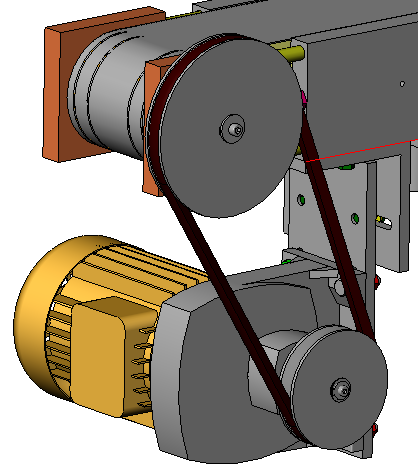 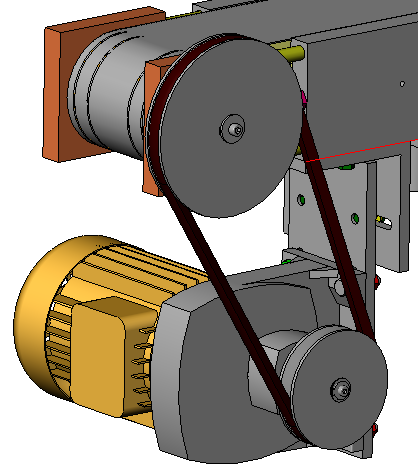 Q10.2 : Quel est le type de fixation utilisé pour ce motoréducteur ? Cocher  la bonne case.Q10.3 : En déduire le type de position du motoréducteur. Entourer la bonne réponse.La chaîne de transmission de puissance du convoyeur principal est représentée ci-dessous :Données :	 Rapport de transmission r1 = 			V72 = 48 m/minMotoréducteur LSMV 80 L avec : Pmoteur = 750 W		et		Nmoteur = 1500 tr/minFormules : 		V  vitesse (m/s)									ω  vitesse angulaire (rad/s)R  rayon de la trajectoire (en m)								N  fréquence de rotation (tr/min)ω  vitesse angulaire (rad/s)Q10.4 : Calculer la vitesse linéaire de déplacement du tapis 72, V72/bâti en m/s :Q10.5 : Calculer la vitesse angulaire  du tambour 90 :Q10.6 : En déduire la valeur de la vitesse angulaire  de la poulie 85. Argumenter :Argumenter	 																															Q10.7 : Calculer le rapport de transmission r2 du système « Poulies – courroie » (laisser le résultat sous la forme d’une fraction réduite) :Q10.8 : Pour la suite de l'étude, nous prendrons .Calculer la vitesse angulaire  de la poulie 84 :Q10.9 : Pour la suite de l'étude, nous prendrons .Calculer la fréquence de rotation  de la poulie 84 :Q10.10 : Calculer le rapport de transmission que doit avoir le motoréducteur. Arrondir le résultat au 1/100ème :Q10.11 : Calculer la valeur i, paramètre permettant de définir le réducteur (rappel : ) :On prendra r1 = 0,16Q10.12 : D’après la notice suivante du constructeur, compléter les données manquantes de la désignation du motoréducteur «Compabloc» que vous allez choisir. On prendra i = 6,1 (normalisé) :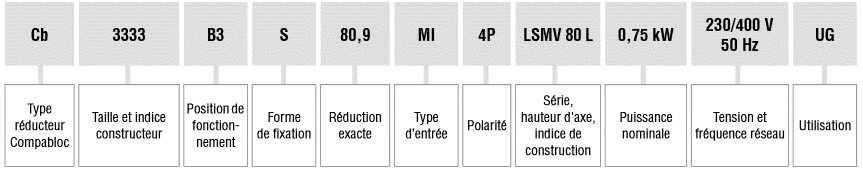 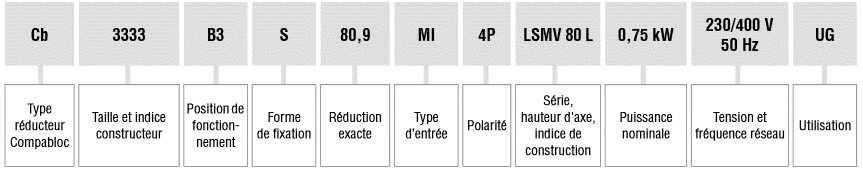 Q1Analyse fonctionnelle du système d'éjectionDTR 2/14 - DTR 4/14DTR 13/14 - DTR 14/14Temps conseillé :15 minBarème         / 24FONCTIONS DE SERVICESOUS SYSTEMES ASSOCIESRegrouper les bouteilles par lots pour le conditionnement.…………………….……………………..…………………….……………………………………………LaveuseVérifier la conformité des bouteilles.…………………….…………………….Alimenter la chaine d’embouteillage en bouteilles vides.…………………….…………………….HumaineMécaniqueElectriquePneumatiqueHydrauliqueTension (V)Tension (V)Tension (V)Tension (V)Fréquence (Hz)Fréquence (Hz)Fréquence (Hz)12022023040040405060LIAISONSOUS-ENSEMBLES LIESNOM DE LA LIAISONSYMBOLES DE LA LIAISON 
(2 vues planes)SYMBOLES DE LA LIAISON 
(2 vues planes)MOUVEMENTS POSSIBLESMOUVEMENTS POSSIBLESL1E….+ E….……………….TxRxL1E….+ E….……………….TyRyL1E….+ E….……………….TzRzQ2Analyse technologique de la liaison L1DTR 5/14 - DTR 6/14DTR 7/14 - DTR 13/14DTR 14/14Temps conseillé :15 minBarème         / 13LIAISONREPERE DES ELEMENTSDESIGNATIONREFERENCEDIMENSIONS (mm)DIMENSIONS (mm)DIMENSIONS (mm)LIAISONREPERE DES ELEMENTSDESIGNATIONREFERENCEØ intérieurØ extérieurlargeurL115…………………………………………..………………………Montage AMontage BMontage CSERREESAVEC JEUAJUSTEMENT PROPOSEØ ………………………..…Par douille de frappe et mailletPar dilatationA la mainQ3Analyse technologique de la liaison L2DTR 7/14 - DTR 8/14DTR 13/14 - DTR 14/14Temps conseillé :20 minBarème         / 16LIAISONREPERE DE L’ELEMENTDIMENSIONS (mm)DIMENSIONS (mm)DIMENSIONS (mm)LIAISONREPERE DE L’ELEMENTØ intérieurØ extérieurlongueurL230………………………AJUSTEMENTØ ………………ALESAGE :  14………arbre :  14………Cote (mm)Ecart supérieur (mm)Ecart Inférieur (mm)IT (mm)Cote Maxi. (mm)ALESAGE maxi = ………………arbre maxi = ………………Cote mini (mm)ALESAGE mini = ………………arbre mini = ………………SERRAGEINCERTAINJEUA la presseA la mainQ4Montage des roulements et des coussinetsDTR 6/14 – DTR 7/14DTR 13/14 - DTR 14/14Temps conseillé :10 minBarème         / 12N° OPE.OPERATIONS A REALISER POUR ASSEMBLER LES BIELLES PARALLELESREPERESOUTILLAGESRESULTAT1Monter le premier roulement sur l’axe long15 + 14Maillet + kit montage roulements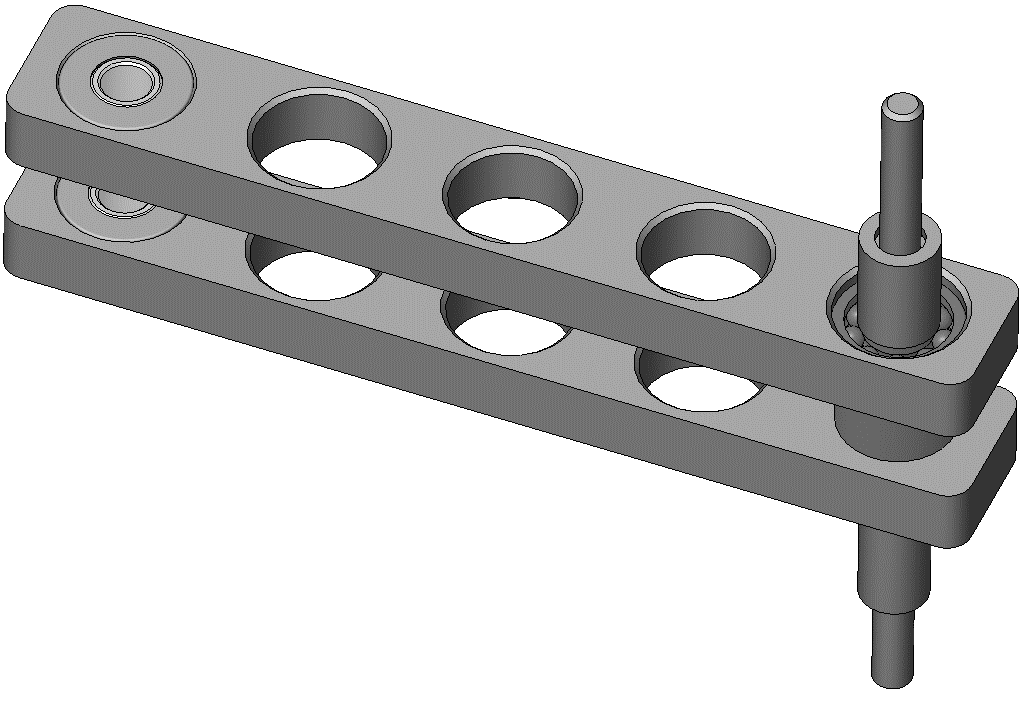 2Monter le galet sur la bielle parallèle inférieure17 + 8Presse3Monter le coussinet dans le galet de centrage30 + 17Presse4Positionner la bielle parallèle inférieure sur l’axe long8 + 14Manuel5Positionner l’entretoise sur l’axe long16 + 14Manuel6Positionner l’entretoise Nylon sur la bielle parallèle inférieure31 + 8Manuel7Monter le galet sur la bielle parallèle supérieure17 + 8…………8Monter le coussinet dans le galet de centrage30 + 17…………9Positionner la bielle parallèle supérieure sur l’axe long et l’entretoise Nylon8 + 14 + 31Manuel10Monter le second roulement sur l’axe long15 + 14…………11Positionner la seconde entretoise sur l’axe long….+ 14ManuelQ5Définition de la barre transversaleDTR 8/14 – DTR 9/14DTR 13/14 - DTR 14/14Temps conseillé :40 minBarème         / 29REPEREMATIERECATEGORIECATEGORIECATEGORIEREPEREMATIEREDouxMi-durDur7……………………………Q6Détermination du diamètre minimal du nouveau vérinDTR 14/14
DQR 5/20Temps conseillé :40 minBarème         / 33FORCEPOINT D’APPLICATIONDIRECTIONSENSINTENSITE (N)A150B………..C………..FORCEPOINT D’APPLICATIONDIRECTIONSENSINTENSITE (N)B240EDFORCEPOINT D’APPLICATIONDIRECTIONSENSINTENSITE (N)B240E………..D………..………..Q7Détermination de la course du nouveau vérinTemps conseillé :35 minBarème         / 22Angle de rotation β………c…………Course standard (mm)Course standard (mm)Course standard (mm)Course standard (mm)Course standard (mm)Course standard (mm)Course standard (mm)Course standard (mm)Course standard (mm)Course standard (mm)Course standard (mm)Ø (mm)510152025304050608010020253240506380Diamètre du piston………Q8Détermination du débit d’alimentation du vérinTemps conseillé :30 minBarème         / 16……………………………….Q9Choix du nouveau vérinDTR 10/14 – DTR 13/14
DTR 14/14Temps conseillé :5 minBarème         / 6DESIGNATIONREPEREREFERENCE CONSTRUCTEURVérin type standard2…………………………………Chape4a et 4b…………………………………Pochette de Maintenance…………………………………CARACTERISTIQUESREDUCTEUR DE PRESSIONREDUCTEUR DE PRESSIONREDUCTEUR DE DEBITREDUCTEUR DE DEBITCAPTEUR DE POSITIONDE TIGECARACTERISTIQUESALIMENTATIONECHAPPEMENTALIMENTATIONECHAPPEMENTCAPTEUR DE POSITIONDE TIGEDiminuer la forceRégler la vitesseDétecter la position de la tige du vérinQ10Choix du Motoréducteur du convoyeur principalDTR 4/14 – DTR 11/14DTR 12/14Temps conseillé :30 minBarème         / 29Fixation carter à pattesOUFixation carter à bride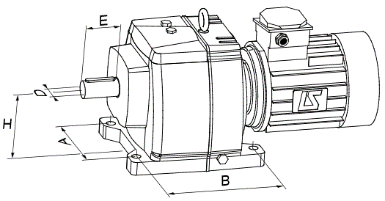 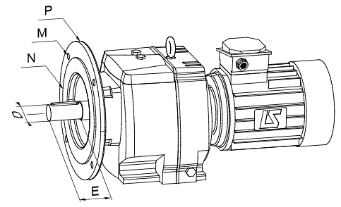 Fixation carter à pattesFixation carter à pattesFixation carter à pattesFixation carter à pattesFixation carter à pattesFixation carter à pattesOUFixation carter à brideFixation carter à brideFixation carter à brideFixation carter à brideFixation carter à brideFixation carter à brideB3B6B7B8V5V6B5B52B53B54V1V3Cb3233…….…….…….MU4P………………….230/400 V50 HzUG